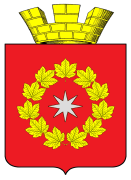 ПОСТАНОВЛЕНИЕГЛАВЫ ГОРОДСКОГО ПОСЕЛЕНИЯ Р.П. ОКТЯБРЬСКИЙОКТЯБРЬСКОГО МУНИЦИПАЛЬНОГО РАЙОНАВОЛГОГРАДСКОЙ ОБЛАСТИПРОЕКТОб определении состава сведений, сроков размещения и порядка актуализации информации об имуществе, включенном в реестр муниципального имущества городского поселения р.п.Октябрьский  Октябрьского муниципального района Волгоградской области, подлежащей размещению на официальном сайте администрации городского поселения р.п.Октябрьский Октябрьского муниципального района Волгоградской областиВ целях реализации Перечня поручений Президента Российской Федерации от 15.05.2018
№-..817-ГС, регионального проекта «Улучшение условий ведения предпринимательской
деятельности», в соответствии с Приказом Министерства экономического развития Российской
Федерации от 30.08.2011 № 424 «Об утверждении Порядка ведения органами местного
самоуправления реестров муниципального имущества», руководствуясь Уставом городского поселения р.п.Октябрьский  Октябрьского муниципального района
Волгоградской области,	\ПОСТАНОВЛЯЮ:	1.	Определить состав сведений об имуществе, включенном в реестр муниципального
имущества городского поселения р.п.Октябрьский  Октябрьского муниципального района Волгоградской области, подлежащих размещению на официальном сайте администрации городского поселения р.п.Октябрьский Октябрьского муниципального района Волгоградской области в информационно-телекоммуникационной сети «Интернет» по адресу: gpoktyabr.ru в разделе «Имущественная поддержка» подразделе «Реестр свободных объектов недвижимости» (далее - сведения об имуществе) согласно приложению.2.	Обеспечить размещение актуальных сведений об имуществе в информационно - телекоммуникационной сети «Интернет» на сайте администрации городского поселения р.п.Октябрьский  Октябрьского муниципального района Волгоградской области gorposok@yandex.ru разделе «Имущественная поддержка» подразделе «Реестр свободных объектов недвижимости», ежеквартально до 10 числа месяца следующего за отчетным.Настоящее постановление вступает в силу со дня подписания.Контроль за исполнением настоящего постановления оставляю за собой.Глава городского поселения р.п.Октябрьский                                                  АС.Стариков     	;ПРОЕКТСостав, сведений об имуществе, включенном в реестр муниципального имущества городского поселения р.п.Октябрьский Октябрьского муниципального района Волгоградской области, подлежащих размещению на официальном сайте администрации городского поселения р.п.Октябрьский Октябрьского муниципального района Волгоградской области в информационно-телекоммуникационной сети «Интернет» по адресу: gpoktyabr.ru  в разделе «Имущественная поддержка» подразделе «Реестр свободных объектов недвижимости»1. Состав сведений об имуществе, включенном в реестр муниципального имущества городского поселения р.п.Октябрьский   Октябрьского муниципального района Волгоградской области.1.1. Сведения об имуществе, включенном в реестр муниципального имущества городского поселения р.п. Октябрьский Октябрьского муниципального района Волгоградской области включает в себя три основных раздела:1.1.1. Недвижимое имущество (Раздел 1).Указанный раздел содержит информацию об объектах недвижимого имущества, на которые ; - зарегистрировано право муниципальной собственности городского поселения р.п. Октябрьский Октябрьского муниципального района  в установленном действующим законодательством порядке (здание, строение, сооружение или объект незавершенного строительства, земельный участок, жилое, нежилое помещение или иной прочно  связанный   с  землей   объект,   перемещение  которого   без   соразмерного  ущерба  его назначению невозможно, либо иное имущество, отнесенное законом к недвижимости):-	недвижимое имущество, закрепленное на праве хозяйственного ведения
за муниципальными унитарными предприятиями городского поселения р.п.Октябрьский Октябрьского муниципального района Волгоградской области;	     - недвижимое     имущество,     закрепленное     на     праве   оперативного  управления
за муниципальными учреждениями городского поселения р.п.Октябрьский Октябрьского муниципального района Волгоградской области;
     -  недвижимое имущество, входящее в состав казны городского поселения  р.п.Октябрьский Октябрьского муниципального района Волгоградской области.	В Разделе 1 обязательному отражению подлежит следующая информация об объектах
недвижимости:	наименование недвижимого имущества;адрес (местоположение) недвижимого имущества;кадастровый номер муниципального недвижимого имущества;площадь, протяженность и (или) иные параметры, характеризующие физические свойства недвижимого имущества;сведения о балансовой стоимости недвижимого имущества и начисленной амортизации (износе);    	-сведения о кадастровой стоимости недвижимого имущества;даты возникновения и прекращения права муниципальной собственности на недвижимое имущество;реквизиты документов - оснований возникновения (прекращения) права муниципальной собственности на недвижимое имущество;сведения о правообладателе муниципального недвижимого имущества;-	сведения об установленых в отношении муниципального недвижимого имуществаограничениях (обременениях) с указанием основания и даты их возникновения и прекращения.    В    отношении    земельных    участков,    находящихся    в    собственности   городского поселения р.п.Октябрьский Октябрьского муниципального района Волгоградской области в обязательном порядке должны содержаться дополнительно следующие сведения:местонахождение земельного участка, кадастровый номер;площадь земельного участка, категория земель, вид разрешенного использования.1.1.2.	Движимое имущество (Раздел 2).Указанный раздел содержит информацию о движимом имуществе, находящемся в собственности городского поселения р.п.Октябрьский Октябрьского муниципального района Волгоградской области.В Разделе 2 обязательному отражению подлежит следующая информация о движимом
имуществе:- полное наименование объекта движимого имущества;количество для одноименных объектов движимого имущества;	-	стоимостная характеристика объектов движимого имущества (сведения о балансовой
стоимости);	-	сведения о правообладателе движимого имущества.В отношении автотранспортных средств, находящихся в собственности городского поселения р.п.Октябрьский Октябрьского муниципального района Волгоградской области обязательному отражению подлежит следующая информация:-	полное наименование, государственный номер и год выпуска автотранспортного средства;
•    -идентификационный номер (VIN), номер двигателя, номер кузова, номер шасси;-	основание возникновения права муниципальной собственности (распорядительные акты,
договоры дарения, купли-продажи, акты приема-передачи и т.п.);: - стоимостная характеристика автотранспортных средств (сведения о балансовой стоимости).В отношении акций акционерных обществ в Разделе 2 реестра обязательному отражению подлежит следующая информация:-	наименование юридического лица (эмитента), его основной государственный
регистрационный номер и его адрес;	-	размер уставного капитала;	-	доля муниципального образования в уставном капитале (количество, номинальная
стоимость акции, процент);	В отношении долей (вкладов) в уставных (складочных) капиталах хозяйственных обществ
и товариществ  включаются сведения:            	о наименовании хозяйственного общества товарищества, его основном государственном номере	о размере уставного (складочного) капитала хозяйственного общества, товарищества и доли муниципального образования в уставном (складочном) капитале в процентах.	1.1.3.	Юридические лица (Раздел 3).Указанный Раздел содержит информацию о муниципальных унитарных предприятиях,
муниципальных учреждениях, хозяйственных обществах, товариществах, акции, доли (вклады)
в уставном (складочном) капитале которых принадлежат городскому поселению  р.п.Октябрьский Октябрьского муниципального района  Волгоградской области, иных юридических лиц, в которых городское поселение р.п.Октябрьский Октябрьского муниципального района Волгоградской области является учредителем (участником), в том числе:	полное наименование и организационно-правовая форма юридического лица;адрес (местоположение);	основной государственный регистрационный номер и дата государственной регистрации;,реквизиты документа-основания создания юридического лица (участия муниципального образования в создании (уставном капитале) юридического лица);размер уставного фонда (для муниципальных унитарных предприятий);	-	размер доли, принадлежащей муниципальному образованию в уставном (складочном)
капитале, в процентах (для хозяйственных обществ и товариществ);	данные    о    балансовой    и    остаточной    стоимости    основных    средств    (фондоз) (для муниципальных учреждений и муниципальных унитарных предприятий);среднесписочная     численность     работников     (для     муниципальных     учреждений и муниципальных унитарных предприятий).1.2. Разделы 1 и 2 группируются по видам имущества и содержат сведения о сделках с имуществом. Раздел 3 группируется по организационно-правовым формам лиц.:■